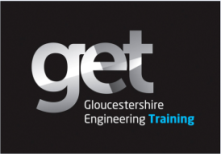 Job Title: Admissions and Learner Records Officer                      Reporting To: Learner Services ManagerMain Aim: To be part of the Learner Services Team responsible for processing all learner applications and ensuring they are dealt with efficiently and effectively.  Responsible for communicating with applicants and employers, liaising with GET staff and carrying out various other administration tasks to support the Learner Services Team and the wider business. Duties Include:Learner RecruitmentAdminister all learner applications through the recruitment process.Be responsible for coordinating the initial assessment procedure; scheduling initial assessments, collating results, and distributing to prospective employers.Arrange learner induction interviews.Learner recordsBe responsible for all aspects of administration relating to the learners and their learner journey;Verify previous qualification and education historyUpdate the MIS (PICS) and relevant learning plans with any amendments and unit/qualification achievementsRegister learners through the awarding organisations (AOs)Requesting Qualification and Unit certificatesEnsure learner records are accurate and up to date at all timesEmployer recordsInput and maintain all employer records (paper and electronic) ensuring all contact and company information is up-to-date.GeneralGreet visitors, deal with their enquiries or redirect to colleagues as appropriateAssist in answering incoming telephone calls and deal with enquiries with relevant information or redirecting as appropriateResponsible for sourcing and purchasing stationery and office resourcesCover learner absence management when required Ad-hoc administrative duties across all teams as required by the businessGET StandardPromote GET and its business in a positive manner at all timesPromote the equality, diversity and safeguarding of learners, staff and visitors at all timesContribute to the implementation of the company business plan, self assessment report and quality improvement plan and processesMaintain discipline and cleanliness at all times, within the centre.Ensure a high standard of health, safety and welfare to learners, staff and visitors at all timesIdentify areas of training and development and relevant to industry and business needs to ensure own training and development is up to dateComply and assist with external body requirements, audits and inspections (DfE, Ofsted, Awarding Organisations).We reserve the right to request employees to assist with reasonable additional duties as and when required; including supporting and attending open evenings, careers fairs and similar business related eventsSkills and/or Qualifications:Ideal: NVQ in Customer Service and/ or Business Administration Level 2 or equivalentExperience working within an education establishmentEssential:  GCSE grade 9-4 (A-C) in Maths and English or equivalent    Recent experience working in an administrative roleExcellent communication and customer service skillsExcellent organisation skills and ability to work on own initiativeExperienced with Microsoft packages 